Talking is teaching80% of a child’s brain if formed by the age of 3. When you talk, read and sing to your child you fill their brain with words and thoughts that make all the difference to their happiness and their future.  The Austin Literacy Initiative is a collaborative partnership between community organizations that are working to increase literacy skills in our community.  Our message is simple; talk, read and sing to your children to increase their vocabulary. www.talkingisteaching.org#talkreadsingaustin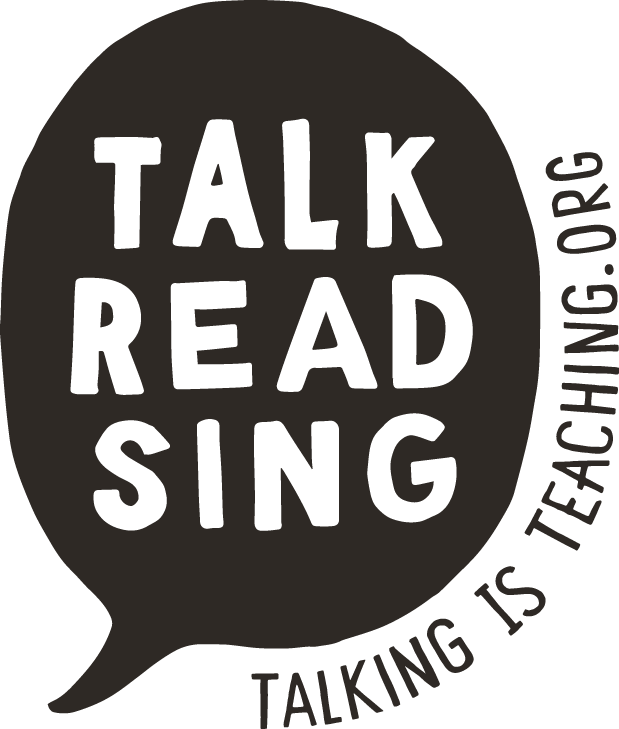 